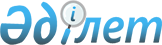 "Қостанай қаласының 2008 жылға арналған бюджеті туралы" мәслихаттың 2007 жылғы 14 желтоқсандағы N 26 шешіміне өзгерістер мен толықтырулар енгізу туралы Қостанай облысы Қостанай қаласы мәслихатының 2008 жылғы 14 сәуірдегі N 84 шешімі. Қостанай облысы Қостанай қаласы әділет басқармасында 2008 жылғы 24 сәуірде N 9-1-101 тіркелді

      "Қазақстан Республикасындағы жергілікті мемлекеттік басқару туралы" Қазақстан Республикасы Заңының 6-бабы 1-тармағы 1)-тармақшасына сәйкес және Қостанай қаласыәкімдігінің қаулысын қарап, Қостанай қалалық Мәслихаты  ШЕШТІ : 

      1. "Қостанай қаласының 2008 жылға арналған бюджеті туралы" мәслихаттың 2007 жылғы 14 желтоқсандағы N 26 шешіміне өзгерістер мен толықтырулар енгізілсін (мемлекеттік тіркеу нөмірі 9-1-93, 2008 жылғы 15 қаңтардағы N 3 "Қостанай" газеті, бұрын "Қостанай қаласының 2008 жылға арналған бюджеті туралы" мәслихаттың 2007 жылғы 14 желтоқсандағы N 26 шешіміне өзгерістер мен толықтырулар енгізу туралы" мәслихаттың 2008 жылғы 16 қаңтардағы N 41, мемлекеттік тіркеу нөмірі 9-1-96, 2008 жылғы 19 ақпандағы N 13 "Қостанай" газеті  

өзгерістер мен толықтырулар енгізілген): 

      Аталған шешімнің 1-тармағы жаңа редакцияда жазылсын: 

      "1. 2008 жылға арналған қалалық бюджет 1-қосымшаға сәйкес келесі көлемде бекітілсін: 

      1) Кірістер 12487325 мың теңге, оның ішінде мыналар бойынша: 

      салықтық түсімдер 8390934 мың теңге; 

      салықтық емес түсімдер 37807 мың теңге; 

      негізгі капиталды сатудан түсетін түсімдер 1486544 мың теңге; 

      трансферттердің түсімдері 2572040 мың теңге. 

      2) шығыстар 13497492,8 мың теңге; 

      3) операциялық сальдо -1010167,8 мың теңге; 

      4) таза бюджеттік несиелеу -5544 мың теңге, оның ішінде бюджеттік несиелерді өтеу -5544 мың теңге; 

      5) тапшылық -1004623,8 мың теңге; 

      6) тапшылықты қаржыландыру 1004623,8 мың теңге". 

      Аталған шешімге 2-қосымша жаңа редакцияда жазылсын (қоса беріліп отыр). 

      2. Осы шешім 2008 жылғы 1 қаңтардан бастап қолданысқа енгізіледі.        Сессия төрағасы, N 18 сайлау 

      округі бойынша депутаты        Қалалық Мәслихаттың хатшысы       КЕЛІСІЛДІ: 

Мәслихаттың              

2008 жылғы 14 сәуірдегі  

N 84 шешіміне 1 қосымша   Қостанай қаласының 2008 жылға арналған бюджеті 

Мәслихаттың              

2008 жылғы 14 сәуірдегі  

84 шешіміне 2 қосымша      Бюджеттік инвестициялық жобаларды (бағдарламаларды) іске 

асыруға және заңды тұлғалардың жарғылық капиталын 

қалыптастыруға немесе ұлғайтуға бағытталған бюджеттік 

бағдарламаларға бөлумен 2008 жылға арналған қалалық бюджет 

дамуының бюджеттік бағдарламалар тізбесі 
					© 2012. Қазақстан Республикасы Әділет министрлігінің «Қазақстан Республикасының Заңнама және құқықтық ақпарат институты» ШЖҚ РМК
				Санаты         

     Сыныбы                    Атауы 

          Кіші сыныбы  Санаты         

     Сыныбы                    Атауы 

          Кіші сыныбы  Санаты         

     Сыныбы                    Атауы 

          Кіші сыныбы  Санаты         

     Сыныбы                    Атауы 

          Кіші сыныбы  Сома, 

мың 

теңге 1 2 3 4 5 I. Кірістер  12487325 1 00 0 Салы қ ты қ  т ү сімдер  8390934 1 01 0 Табыс салығы  3257169 1 01 2 Жеке табыс салығы  3257169 1 03 0 Әлеуметтік салық  3933368 1 03 1 Әлеуметтік салық 3933368 1 04 0 Меншікке салынатын салықтар  882621 1 04 1 Мүлікке салынатын салықтар 580357 1 04 3 Жер салығы 136644 1 04 4 Көлік құралдарына салынатын салық  165620 1 05 0 Тауарларға, жұмыстарға және қызмет көрсетуге салынатын ішкі салықтар  212144 1 05 2 Акциздер  49680 1 05 3 Табиғи және басқа ресурстарды пайдаланғаны үшін  түсетін түсімдер 54000 1 05 4 Кәсіпкерлік және кәсіби қызметті жүгізгені үшін алынатын алымдар  108464 1 08 0 Заңдық мәнді іс-әрекеттерді жасағаны және (немесе) құжаттар бергені үшін оған  

уәкілеттігі бар мемлекеттік органдар немесе лауазымды адамдар алатын міндетті  

төлемдер 105632 1 08 1 Мемлекеттік баж 105632 2 00 0 Салы қ ты қ  емес т ү сімдер 37807 2 01 0 Мемлекеттік меншіктен түсетін кірістер  20882 2 01 1 Мемлекеттік кәсіпорындардың таза кірісі  

бөлігіндегі түсімдер 771 2 01 5 Мемлекет меншігіндегі мүлікті жалға беруден түсетін кірістер 20000 2 01 7 Мемлекеттік бюджеттен берілген несиелер бойынша сыйақылар (мүдделер) 111 2 03 0 Мемлекеттік бюджеттен қаржыландырылатын мемлекеттік мекемелер ұйымдастыратын мемлекеттік сатып алуды өткізуден түсетін  

ақша түсімдері 50 2 03 1 Мемлекеттік бюджеттен қаржыландырылатын мемлекеттік мекемелер ұйымдастыратын мемлекеттік сатып алуды өткізуден түсетін  

ақша түсімдері 50 2 04 0 Мемлекеттік бюджеттен қаржыландырылатын, сондай-ақ Қазақстан Республикасы Ұлттық Банкінің бюджетінен (шығыстар сметасынан)  

ұсталатын және қаржыландырылатын мемлекеттік мекемелер салатын айыппұлдар,  

өсімпұлдар, санкциялар, өндіріп алулар 6875 2 04 1 Мұнай секторы кәсіпорындарынан түсетін  

түсімдерді қоспағанда, мемлекеттік бюджеттен қаржыландырылатын, сондай-ақ  

Қазақстан Республикасы Ұлттық Банкінің бюджетінен (шығыстар сметасынан) ұсталатын және қаржыландырылатын мемлекеттік мекемелер салатын айыппұлдар, өсімпұлдар, санкциялар, өндіріп алулар 6875 2 06 0 Басқа да салықтық емес түсімдер 10000 2 06 1 Бас қ а да салы қ ты қ  емес т ү сімдер 10000 3 00 0 Негізгі капиталды сатудан т ү сетін  

т ү сімдер 1486544 3 01 0 Мемлекеттік мекемелерге бекітілген мемлекеттік мүлікті сату 740000 3 01 1 Мемлекеттік мекемелерге бекітілген мемлекеттік м ү лікті сату 740000 3 03 0 Жерді және материалдық емес активтерді сату 746544 3 03 1 Жерді сату  745113 3 03 2 Материалды қ  емес активтерді сату 1431 4 00 0 Трансферттер т ү сімдері 2572040 4 02 0 Жоғары тұрған мемлекеттік басқару органдарынан трансферттер 2572040 4 02 2 Облыстық бюджеттен трансферттер 2572040 Функционалдық топ 

     Кіші функционалдық топ  

         Бюджеттік бағдарламалардың әкімшісі  

             Бағдарлама 

                Кіші бағдарлама 

                                 Атауы Функционалдық топ 

     Кіші функционалдық топ  

         Бюджеттік бағдарламалардың әкімшісі  

             Бағдарлама 

                Кіші бағдарлама 

                                 Атауы Функционалдық топ 

     Кіші функционалдық топ  

         Бюджеттік бағдарламалардың әкімшісі  

             Бағдарлама 

                Кіші бағдарлама 

                                 Атауы Функционалдық топ 

     Кіші функционалдық топ  

         Бюджеттік бағдарламалардың әкімшісі  

             Бағдарлама 

                Кіші бағдарлама 

                                 Атауы Функционалдық топ 

     Кіші функционалдық топ  

         Бюджеттік бағдарламалардың әкімшісі  

             Бағдарлама 

                Кіші бағдарлама 

                                 Атауы Функционалдық топ 

     Кіші функционалдық топ  

         Бюджеттік бағдарламалардың әкімшісі  

             Бағдарлама 

                Кіші бағдарлама 

                                 Атауы Сома, 

мың 

теңге II.Шығыстар 13497492,8 01 Жалпы сипаттағ ы мемлекеттік қызмет кө рсету 252701 1 Мемлекеттік басқ аруды ң жалпы функцияларын орындайтын өкілді, 

атқарушы жә не басқ а органдар 191417 112 Аудан (облыстық ма ң ызы бар қ ала) мә слихатыны ң аппараты 11700 001 Аудан (облыстық ма ң ызы бар қ ала)  

мә слихатыны ң   қ ызметін  қ амтамасыз ету 11700 122 Аудан (облыстық ма ң ызы бар қала)  ә кіміні ң аппараты 179717 001 Аудан (облыстық ма ң ызы бар қ ала)  

ә кіміні ң   қ ызметін  қ амтамасыз ету 179717 2 Қ аржылы қ   қ ызмет 43711 452 Ауданны ң (облысты қ ма ң ызы бар  

қ аланы ң )  қ аржы бө лімі 43711 001 Қ аржы бө ліміні ң   қ ызметін  

қ амтамасыз ету 15576 003 Салы қ салу мақ сатында мү лікті  

бағ алауды жү ргізу 9336 004 Бір жол ғ ы талондар беру жөніндегі жұмысты ұ йымдастыру жә не бір жолғ ы талондарды сатудан сомалар жинаудың толықтылығын  қ амтамасыз ету 18175 011 Коммуналды қ меншікке тү скен мү лікті есепке алу, сақтау, бағалау жә не сату 624 5 Жоспарлау жә не статистикалық   

қ ызмет  10793 453 Ауданны ң (облысты қ ма ң ызы бар  

қ аланы ң ) экономика және бюджеттік жоспарлау бөлімі  10793 001 Экономика жә не бюджеттік жоспарлау бөлімінің   қ ызметін  қ амтамасыз ету 10793 9 Жалпы сипаттағ ы  ө згеде мемлекеттік қызметтер 6780 122 Аудан (облыстық ма ң ызы бар қала) ә кіміні ң аппараты 6780 008 Мемлекеттік  қ ызметшілерді компьютерлік сауаттылыққа оқ ыту 6780 02 Қ ор ғ аныс 11095 1 Ә скери мұқ таждар  6349 122 Аудан (облыстық ма ң ызы бар қала) ә кіміні ң аппараты 6349 005 Жалпы ғ а бірдей ә скери міндетті  

атқару аясындағ ы іс-шаралар 6349 2 Т ө тенше жағ дайлар жө ніндегі  

жұ мыстарды  ұ йымдастыру 4746 122 Аудан (облыстық ма ң ызы бар қала) ә кіміні ң аппараты 4746 006 Аудан (облыстық ма ң ызы бар қ ала)  

ауқ ымында ғ ы тө тенше жағ дайларды алдын алу және оларды жою 4746 03 Қ о ғ амды қ т ә ртіп,  қ ауіпсіздік,  

құқ ы қ , сот, қ ылмысты қ -ат қ ару  

қ ызметі 22782 1 Құқ ы қ   қ ор ғ ау  қ ызметі 22782 458 Ауданны ң (облысты қ ма ң ызы бар  

қ аланы ң ) тұ р ғ ын  ү й-коммуналды қ шаруашылы қ , жолаушылар көлігі және автомобиль жолдары бөлімі 22782 021 Елді мекендерде жол қоз ғ алысын реттеу  жөніндегі жабдық тарды жә не  

құ ралдарды пайдалану 22782 04 Білім беру 3265586,3 1 Мектепке дейінгі тәрбие жә не оқыту 510709 464 Ауданны ң (облысты қ ма ң ызы бар  

қ аланы ң ) білім беру бөлімі 510709 009 Мектепке дейінгі тәрбиелеу жә не оқыту   ұ йымдарының қызметін қамтамасыз ету 510709 2 Бастауыш, негізгі орта және жалпы орта білім беру 2408430,3 464 Ауданны ң (облысты қ ма ң ызы бар  

қ аланы ң ) білім беру бөлімі 2408430,3 003 Жалпы білім беру 2018635,3 006 Балалар  ү шін  қ осымша білім беру 200022 010 Бастауыш, негізгі орта және жалпы орта білім берудің мемлекеттік білім беру белсенділігінің оқыту жүйесін енгізу 189773 9 Білім беру саласындағы басқ а  

қ ызметтер 346447 464 Ауданны ң (облысты қ ма ң ызы бар  

қ аланы ң ) білім беру бөлімі 66642 001 Білім беру бөліміні ң   қ ызметін  

қ амтамасыз ету 12221 005 Ауданны ң (облысты қ ма ң ызы бар қаланың ) мемлекеттік білім беру мекемелері  үшін оқулықтармен оқу- әдістемелік кешендерді сатып алу және жеткізу 29254 007 Ауданды қ ( қ алалы қ ) ауқ ымда ғ ы мектеп олимпиадаларын және мектептен тыс іс-шараларды өткізу 2907 116 Электронды қ   ү кімет шең берінде адами капиталды дамыту 22260 467 Ауданны ң (облысты қ ма ң ызы бар  

қ аланы ң )  құ рылыс бө лімі 279805 002 Білім беру объектілерін дамыту 279805 06 Ә леуметтік кө мек және әлеуметтік  қ амсыздандыру 488956 2 Ә леуметтік кө мек 382498 451 Ауданны ң (облысты қ ма ң ызы бар  

қ аланы ң ) жұ мыспен  қ амту жә не  

ә леуметтік бағ дарламалары бө лімі 382498 002 Е ң бекпен  қ амту бағ дарламасы 47300 005 Мемлекеттік атаулы ә леуметтік кө мек 22200 006 Т ұ р ғ ын  ү й кө мегі 145681 007 Жергілікті  ө кілетті органдардың шешімдері бойынша мұқтаж азаматтардың  жекелеген топтарына әле уметтік кө мек 66117 010 Ү йде тә рбиеленіп, оқ ытылатын мүгедек балаларды материалдық қамтамасыз ету 400 015 Зейнеткерлермен мүгедектерге  

әлеуметтiк қызмет көрсетудің аумақтық орталықтары 23022 016 18 жасқ а дейінгі балаларға мемлекеттік жәрдема қ ы 33113 017 М ү гедектерді оң алту жеке бағдарламасына сә йкес, мұқ таж  

мү гедектерді міндетті гигиеналық  

құ ралдармен  қ амтамасыз ету және ымдау тілі мамандарының, жеке көмекшілердің   қ ызмет кө рсетуі 44665 9 Ә леуметтік кө мек жә не әлеуметтік  қ амтамасыз ету салаларындағы  басқ ада қ ызметтер 106458 451 Ауданны ң (облысты қ ма ң ызы бар  

қ аланы ң ) жұ мыспен  қ амту жә не  

ә леуметтік бағ дарламалары бөлімі  106458 001 Ж ұ мыспен  қ амту жә не  ә леуметтік  

бағ дарламалары бө ліміні ң   қ ызметін  

қ амтамасыз ету  63836 011 Ж ә рдема қ ылармен басқада ә леуметтік  

тө лемдерді есептеу, төлеу жә не жеткізу жөніндегі  қ ызметтерге тө лем жү ргізу 650 013 Белгіленген тұ р ғ ылы қ тыжері жоқ  

тұ л ғ аларды  ә леуметтік бейімдеу 41972 07 Т ұ р ғ ын  ү й-коммуналды қ шаруашылы қ 2869885 1 Т ұ р ғ ын  ү й шаруашылығ ы 1667718 458 Ауданны ң (облысты қ ма ң ызы бар  

қ аланы ң ) тұ р ғ ын ү й-коммуналды қ 

 шаруашылы қ , жолаушылар көлігі  

жә не автомобиль жолдары бөлімі 82820 002 Мемлекеттiк  қ ажеттiлiктер  ү шiн жер учаскелерiн алып қою, соның iшiнде сатып алу жолымен алып қою және осыған байланысты жылжымайтын мүлiктi иелiктен айыру 55120 004 Азаматтарды ң жекелеген топтарын  

тұр ғ ын  ү ймен  қ амтамасыз ету 27700 467 Ауданны ң (облысты қ ма ң ызы бар  

қ аланы ң )  құ рылыс бө лімі 1584898 003 Т ұ р ғ ын  ү й салу 804782 004 Инженерлік-коммуникациялы қ  

инфра құ рылымды дамыту және жайластыру 780116 2 Коммуналды қ шаруашылы қ 173109 458 Ауданны ң (облысты қ ма ң ызы бар  

қ аланы ң ) тұ р ғ ын - ү й коммуналдық шаруашылы қ , жолаушылар көлігі және автомобиль жолдары бөлімі 133109 012 Сумен жабдық тау жә не суды бұру  

жү йесіні ң   қ ызмет етуі 70509 026 Ауданны ң (облысты қ ма ң ызы бар қаланы ң ) коммуналдық меншігіндегі жылу жүйелерін қолдануды  ұ йымдастыру 62600 467 Ауданны ң (облысты қ ма ң ызы бар  

қ аланы ң )  құ рылыс бө лімі 40000 005 Коммуналды қ шаруашылы қ объетілерін дамыту 40000 3 Елді мекендерді көркейту 1029058 458 Ауданны ң (облысты қ ма ң ызы бар  

қ аланы ң ) тұ р ғ ын - ү й коммуналдық шаруашылы қ , жолаушылар көлігі және автомобиль жолдары бөлімі 1029058 015 Елді мекендердегі көшелерді  

жарықта ндыру 91700 016 Елді мекендердің санитариясын  

қ амтамасыз ету 46078 017 Жерлеу орындарын күтіп  ұ стау жә не туысы жоқтарды жерлеу 32984 018 Елді мекендерді көркейту жә не  

кө галдандыру 858296 08 М ә дениет, спорт, туризм және ақпаратты қ ке ң істік 266860 1 М ә дениет саласындағ ы  қ ызмет 91425 455 Ауданны ң (облысты қ ма ң ызы бар  

қ аланы ң ) мә дениет жә не тілдерді дамыту бөлімі 91425 003 М ә дени-демалыс жұмысын қолдау 91425 2 Спорт 68350 465 Ауданны ң (облысты қ ма ң ызы бар  

қ аланы ң ) дене шынық тыру жә не спорт бөлімі 68350 005 Б ұқ аралы қ спорт жә не спорттың ұлттық т ү рлерін дамыту 61004 006 Ауданды қ (облысты қ ма ң ызы бар қалалы қ ) дең гейде спорттық жарыстар ө ткізу  4683 007 Облысты қ спорт жарыстарына ә ртү рлі спорт түрлері бойынша аудан (облыстық маңызы бар қ ала)  құ рама командаларының м ү шелерін дайындау және олардың   қ атысуы 2663 3 А қ паратты қ ке ң істік 92150 455 Ауданны ң (облысты қ ма ң ызы бар  

қ аланы ң ) мә дениет жә не тілдерді дамыту бөлімі 68227 006 Ауданды қ ( қ алалы қ ) кітапханалардың  

ж ұ мыс істеуі 65705 007 Мемлекеттік тілді және  Қ аза қ стан халық тарыны ң бас қ ада тілдерін дамыту 2522 456 Ауданны ң (облысты қ ма ң ызы бар  

қ аланы ң ) ішкі саясат бөлімі 23923 002 Б ұқ аралы қ а қ парат  құ ралдары арқ ылы мемлекеттік ақпарат саясатын жүргізу 23923 9 М ә дениет, спорт, туризм және ақпаратты қ ке ң істікті  

ұ йымдастыру жө ніндегі басқ ада  

қ ызметтер 14935 455 Ауданны ң (облысты қ ма ң ызы бар  

қ аланы ң ) мә дениет жә не тілдерді дамыту бөлімі 6057 001 М ә дениет жә не тілдерді дамыту бөлімінің қ ызметін  қ амтамасыз ету 6057 456 Ауданны ң (облысты қ ма ң ызы бар  

қ аланы ң ) ішкі саясат бөлімі 4875 001 Ішкі саясат бөлімінің   қ ызметін  

қ амтамасыз ету 4875 465 Ауданны ң (облысты қ ма ң ызы бар  

қ аланы ң ) денешынық тыру жә не спорт бөлімі 4003 001 Денешыны қ тыру жә не спорт бөлімінің   

қ ызметін  қ амтамасыз ету 4003 09 Отын-энергетика кешенi және жер  

қ ойнауын пайдалану 275000 9 Отын-энергетика кешені және жер  

қ ойнауын пайдалану саласындағы  

ө згеде қ ызметтер 275000 467 Ауданны ң (облысты қ ма ң ызы бар  

қ аланы ң )  құ рылыс бө лімі 275000 009 Жылу-энергетикалы қ ж ү йені дамыту 275000 10 Ауыл, су, орман, балық шаруашылығы,  ерекше қ ор ғ алатын табиғ и  аумақ тар, қ орша ғ ан ортаны және жануарлар дүниесін қ ор ғ ау, жер  қ атынастары 41976 1 Ауылшаруашылығ ы 5267 462 Ауданны ң (облысты қ ма ң ызы бар  

қ аланы ң ) ауыл шаруашылық бө лімі 5267 001 Ауыл шаруашылық бө ліміні ң   қ ызметін  

қ амтамасыз ету 5267 6 Жер  қ атынастары  36709 463 Ауданны ң (облысты қ ма ң ызы бар  

қ аланы ң ) жер қ атынастары бө лімі 36709 001 Жер  қ атынастары бө ліміні ң   қ ызметін  

қ амтамасыз ету 11595 003 Елдi мекендердiң жер-шаруашылы қ тарын орналастыру 25114 11 Ө нерк ә сіп, сә улет,  қ ала  құ рылысы жә не  құ рылыс  қ ызметі 33510 2 С ә улет,  қ ала  құ рылысы және құрылыс  қ ызметі 33510 467 Ауданны ң (облысты қ ма ң ызы бар  

қ аланы ң )  құ рылыс бө лімі 14543 001 Құ рылыс бө ліміні ң   қ ызметін  

қ амтамасыз ету 14543 468 Ауданны ң (облысты қ ма ң ызы бар  

қ аланы ң ) сә улет жә не  қ ала  

құ рылысы бө лімі 18967 001 Сәулет және қала құрылысы бөлімінің қызметін қамтамасыз ету  18967 12 К ө лік жә не коммуникациялар 2204944 1 Автомобиль кө лігі 2204944 458 Ауданны ң (облысты қ ма ң ызы бар  

қ аланы ң ) тұ р ғ ын - ү й коммуналдық шаруашылы қ , жолаушылар көлігі және автомобиль жолдары бөлімі 2204944 022 Көлік инфрақұрылымын дамыту 862035 023 Автомобиль жолдарының жұмыс істеуін қамтамасыз ету 1342909 13 Бас қ алар 118051 3 К ә сіпкерлік  қ ызметті  қ олдау жә не бә секелестікті  қ ор ғ ау  7025 469 Ауданны ң (облысты қ ма ң ызы бар  

қ аланы ң ) кә сіпкерлік бө лімі  7025 001 К ә сіпкерлік бө ліміні ң   қ ызметін  

қ амтамасыз ету 4225 003 К ә сіпкерлік  қ ызметті  қ олдау 2800 9 Бас қ алар  111026 452 Ауданны ң (облысты қ ма ң ызы бар  

қ аланы ң )  қ аржы бө лімі 87853 012 Ауданның (облыстық маңызы бар қаланың) жергілікті атқарушы органының резерві 87853 458 Ауданны ң (облысты қ ма ң ызы бар  

қ аланы ң ) тұ р ғ ын - ү й коммуналдық шаруашылы қ , жолаушылар көлігі және автомобиль жолдары бөлімі 23173 001 Т ұ р ғ ын- ү й коммуналдық шаруашылы қ , жолаушылар көлігі және автомобиль жолдары бөлімінің қызметін қамтамасыз ету 23173 15 Трансферттер 3646146,5 1 Трансферттер 3646146,5 452 Ауданны ң (облысты қ ма ң ызы бар  

қ аланы ң )  қ аржы бө лімі 3646146,5 006 Нысаналы пайдаланылмағ ан (толық пайдаланылма ғ ан) трансферттерді  

қ айтару 62252,5 007 Бюджеттік алулар 3583894 III. Операциялық сальдо -1010167,8 IV. Таза бюджеттік несиелеу -5544 05 Бюджеттік несиелерді өтеу -5544 1 Бюджеттік несиелерді өтеу -5544 01 Мемлекеттік бюджеттен берілген бюджеттік несиелерді өтеу -5544 11 2005 жылғ а дейін заңды тұ л ғ алар ғ а жергілікті бюджеттен берілген бюджеттік несиелерді өтеу -5544 V.  Қ аржы активтерімен жасалатын операциялар бойынша сальдо 0 VI. Тапшылық (-) Профицит (+) -1004623,8 VII. Бюджет тапшылығын қаржыландыру (профицитті пайдалану) 1004623,8 Функционалдық топ  

    Кіші функционалдық топ                 

        Бюджеттік бағдарламаның әкімшісі 

            Бағдарлама 

                                  Атауы                Функционалдық топ  

    Кіші функционалдық топ                 

        Бюджеттік бағдарламаның әкімшісі 

            Бағдарлама 

                                  Атауы                Функционалдық топ  

    Кіші функционалдық топ                 

        Бюджеттік бағдарламаның әкімшісі 

            Бағдарлама 

                                  Атауы                Функционалдық топ  

    Кіші функционалдық топ                 

        Бюджеттік бағдарламаның әкімшісі 

            Бағдарлама 

                                  Атауы                Функционалдық топ  

    Кіші функционалдық топ                 

        Бюджеттік бағдарламаның әкімшісі 

            Бағдарлама 

                                  Атауы                ИНВЕСТИЦИЯЛЫ Қ  ЖОБАЛАР 04 Білім беру 9 Білім беру саласында бас қ а  қ ызметтер 467 Ауданны ң  (облысты қ  ма ң ызы бар  қ аланы ң )  құ рылыс б ө лімі 002 Білім беру объектілерін дамыту 07 Т ұ р ғ ын  ү й-коммуналды қ  шаруашылы қ 1 Т ұ р ғ ын  ү й шаруашылы ғ ы 467 Ауданны ң  (облысты қ  ма ң ызы бар  қ аланы ң )  құ рылыс б ө лімі 003 Т ұ р ғ ын  ү й салу 004 Инженерлік-коммуникациялы қ  инфра құ рылымды дамыту  

ж ә не жайластыру 2 Коммуналды қ  шаруашылы қ 467 Ауданны ң  (облысты қ  ма ң ызы бар  қ аланы ң )  құ рылыс б ө лімі 005 Коммуналды қ  шаруашылы қ  объектілерін дамыту 09 Отын-энергетика кешенi ж ә не жер  қ ойнауын пайдалану 9 Отын-энергетика кешені ж ә не жер  қ ойнауын пайдалану саласында ғ ы  ө зге де  қ ызметтер 467 Ауданны ң  (облысты қ  ма ң ызы бар  қ аланы ң )  құ рылыс б ө лімі 009 Жылу-энергетикалы қ  ж ү йені дамыту 12 К ө лік ж ә не коммуникациялар  1 Автомобиль к ө лігі 458 Ауданны ң  (облысты қ  ма ң ызы бар  қ аланы ң ) тұрғын-үй коммуналды қ  шаруашылы қ , жолаушылар көлігі ж ә не автомобиль жолдары б ө лімі 022 К ө лік инфра құ рылымды дамыту  ИНВЕСТИЦИЯЛЫ Қ  БА Ғ ДАРЛАМАЛАР 01 Жалпы сипатта ғ ы мемлекеттік  қ ызмет к ө рсету 9 Жалпы сипатта ғ ы  ө зге де мемлекеттік  қ ызметтер 122 Аудан (облысты қ  ма ң ызы бар  қ ала)  ә кіміні ң аппараты 008 Мемлекеттік  қ ызметшілерді компьютерлік сауаттылы ққ а о қ ыту 04 Білім беру 9 Білім беру саласында бас қ а  қ ызметтер 464 Ауданның  (облыстық  маңызы бар қаланың ) білім беру бөлімі 116 Электрондық   үкімет шеңберінде адами капиталды дамыту 